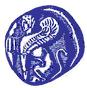          ΠΑΝΕΠΙΣΤΗΜΙΟ ΑΙΓΑΙΟΥΑΙΤΗΣΗ /ΥΠΕΥΘΥΝΗ ΔΗΛΩΣΗΓΙΑ ΑΣΚΗΣΗ ΥΠΟΨΗΦΙΩΝ ΔΙΚΗΓΟΡΩΝ ΣΤΟ  ΠΑΝΕΠΙΣΤΗΜΙΟ ΑΙΓΑΙΟΥΣύμφωνα με την υπ. αρ. πρωτ. 737/18.01.2022 ΠΡΟΣΚΛΗΣΗ του Πανεπιστημίου Αιγαίου και την Υ.Α με αρ. 60598οικ. «Άσκηση υποψηφίων δικηγόρων στο Πανεπιστήμιο Αιγαίου» (Φ.Ε.Κ. Β’ 5515/29.11.2021),  δηλώνω την υποψηφιότητά μου, για την πραγματοποίηση άσκησης στη Νομική Υπηρεσία του Πανεπιστημίου Αιγαίου. (*) (μόνο για τους ήδη εγγεγραμμένους ως ασκούμενους στον οικείο Δικηγορικό Σύλλογο) Η συμπλήρωση όλων των υπολοίπων πεδίων είναι υποχρεωτικήΣυνημμένα σας υποβάλλω: Αντίγραφα τίτλων σπουδών Βεβαίωση εγγραφής του οικείου Δικηγορικού Συλλόγου στο ειδικό μητρώο (μόνο για τους ήδη εγγεγραμμένους ως ασκούμενους) ή Αντίγραφο αιτήσεως μου προς τον Δ.Σ Μυτιλήνης για την εγγραφή μου στο μητρώο ασκούμενων, της οποίας η αποδοχή εκκρεμεί.    Σύντομο βιογραφικό σημείωμα. Με ατομική μου ευθύνη και γνωρίζοντας τις κυρώσεις, που προβλέπονται από τις διατάξεις της παρ. 6 του άρθρου 22 του Ν. 1599/1986, δηλώνω ότι: α) όλα τα αναφερόμενα στην παρούσα στοιχεία, είναι αληθή, β) επιθυμώ να συμμετάσχω στη διαδικασία επιλογής ασκουμένων δικηγόρων για άσκηση στη Νομική Υπηρεσία του Πανεπιστημίου Αιγαίου. γi) έχω εγγραφεί στο μητρώο ασκουμένων του Δ.Σ Μυτιλήνης  με Α.Μ. ___________ στις __/___/______ και το 18μηνο της άσκησης μου  συμπληρώνεται στις …………………. ή γii) έχω καταθέσει αίτηση και τα προβλεπόμενα δικαιολογητικά για εγγραφή στον Δ.Σ Μυτιλήνης αλλά δεν έχω λάβει ακόμη αριθμό μητρώου, καθώς εκκρεμεί η αποδοχή της αίτησης μου και θα προσκομίσω την ως άνω βεβαίωση αμέσως μόλις αυτή εκδοθεί.δ)καθ’ όλη τη διάρκεια της άσκησης μου στο Πανεπιστήμιο Αιγαίου θα διατηρώ την ιδιότητα του/της ασκούμενου/ασκούμενης.ε) αποδέχομαι στο σύνολο τους όρους της αρ. πρωτ. 737/18.01.2022  πρόσκλησης του Πανεπιστημίου Αιγαίου, Μυτιλήνη, ……………………….Ο/Η ΑΙΤΩΝ/ΟΥΣΑ: ΟΝΟΜΑ: ΕΠΩΝΥΜΟ: ΟΝΟΜΑ ΠΑΤΡΟΣ: ΟΝΟΜΑ ΜΗΤΡΟΣ: ΗΜΕΡΟΜΗΝΙΑ ΓΕΝΝΗΣΗΣ:ΤΟΠΟΣ ΓΕΝΝΗΣΗΣ:ΑΡ. ΜΗΤΡΩΟΥ ΑΣΚΟΥΜΕΝΟΥ/ΗΣ (*) : ΗΜ/ΝΙΑ ΕΓΓΡΑΦΗΣ (*): ΑΡ. ΔΕΛΤΙΟΥ ΤΑΥΤΟΤΗΤΑΣ: ΤΗΛ. ΕΠΙΚΟΙΝΩΝΙΑΣ: ΚΙΝΗΤΟ ΤΗΛ: Δ/ΝΣΗ ΗΛ. ΤΑΧΥΔΡΟΜΕΙΟΥ: Δ/ΝΣΗ ΚΑΤΟΙΚΙΑΣ- Τ.Κ 